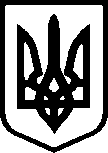 МІНІСТЕРСТВО РОЗВИТКУ ЕКОНОМІКИ, ТОРГІВЛІ ТА СІЛЬСЬКОГО ГОСПОДАРСТВА УКРАЇНИ(Мінекономіки) Н А К А З№ 	КиївПро затвердження Вимог до специфікацій товарівіз географічними зазначеннями та процедура їх погодженняВідповідно до частини третьої статті 91 Закону України “Про правову охорону географічних зазначень”, пункту 1 постанови Кабінету Міністрів України від 03 червня 2020 року № 439 “Про визначення спеціально уповноважених органів для погодження специфікацій товарів і визначення та контролю особливих якостей та інших характеристик товарів”, пункту 9 Положення про Міністерство розвитку економіки, торгівлі та сільського господарства України, затвердженого постановою Кабінету Міністрів України від 20 серпня 2014 року № 459 (у редакції постанови Кабінету Міністрів України від 11 вересня 2019 року № 838),2НАКАЗУЮ:Затвердити Вимоги до специфікацій товарів із географічними зазначеннями та процедура їх погодження, що додаються.Директорату державної політики у сфері санітарних та фітосанітарних заходів забезпечити в установленому порядку подання цього наказу на державну реєстрацію до Міністерства юстиції України.Цей наказ набирає чинності з дня його офіційного опублікування.Контроль за виконання цього наказу покласти на заступника Міністра розвитку економіки, торгівлі та сільського господарства України згідно з розподілом обов’язків.Міністр розвитку економіки, торгівліта сільського господарства України	Ігор ПЕТРАШКО2903